26 октября 2021 года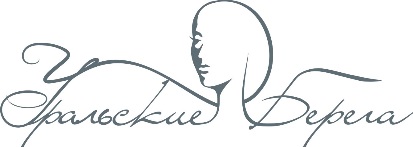 Евро-Азиатский Чемпионат профессионального мастерства «Уральские берега» по педикюру    Регистрация: 26 октября с 9.00, Уральский центр развития дизайна, Горького, 4а    Награждение: 26 октября с 20.00№ СТАРТАНОМИНАЦИЯСТАТУСВремя работыПодготовка рабочего местаКОНКУРСЖЮРИ№ СТАРТАНОМИНАЦИЯСТАТУСВремя работыПодготовка рабочего местаКОНКУРСЖЮРИI старт15.20Двоеборье:1 вид: классический педикюрБез разделения30 мин17.00-17.1017.10-17.4017.10-17.50II старт16.05 Аппаратный педикюрБез разделения30 мин17.50-18.0018.00-18.3018.00-18.40III старт17.002 вид: Салонное декоративное покрытие гель-лакомБез разделения30 мин18.40-18.5018.50-19.2018.50-19.30